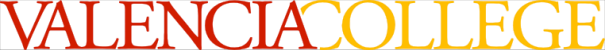 GER 1120  Elementary German I  CRN 23015 TR 2:00pm – 3:40pm Bldg. 3-131 Spring 2020  REQUIRED TEXT:  Anton et al. (2017) Sag mal:  An Introduction to German Language and Culture.  Vista Higher Learning It is recommended that you purchase the textbook at the Valencia Bookstore.  By doing so, you are guaranteed to receive the book and the online access that is required for the course.  If you purchase the book online from an outside vendor such as Amazon,  you are not guaranteed to receive the book and online access that is required for this course.  Optional and/or recommended: German –English dictionary, (Webster’s New World, Collins, Langenscheidt, etc.).  Kloevekorn-Ward, 50 Ways to Improve your German (in the Teach Yourself series).Websites and apps: Duolingo, dw.com, Learn50Languages, Drops, and many more.ON-LINE REQUIREMENTS AND PROFICIENCIES:  Internet browsing, file management, typing and word processor editing.  A computer with camera and microphone will be required for this course.   If you have difficulty obtaining the proper computer equipment you may use the following computer labs: West Campus: Computer Access Lab 6-101 (located inside the library) East Campus:  Language Lab  4-104  ( located inside the library) Osceola Campus:  Library lab 1-131 Winter Park:  Library  RM. 140 COURSE DESCRIPTION:   For students without two years of recent high school Spanish completed within the last three years.  The class will emphasize everyday use of the language, integrating basic grammar, vocabulary, composition, and culture through a conversational approach to German.This class is not open to native or heritage speakers.  A minimum grade of “C” is required if being used to satisfy the General Education Foreign Language proficiency.  Four credits will be earned upon successful completion of this course.  This class is not open to native or heritage speakers.  Please see definition of Native and Heritage Speakers on the last two pages of the syllabus.    COURSE OBJECTIVES:  Students will be able to read and pronounce basic German sentences irrespective of comprehension; they will know the alphabet and numbers by heart;  they will have a basic understanding of grammatical gender and basic verb conjugation in the present tense; they will have been introduced to the nominative, accusative and dative cases; they will be able to converse on a rudimentary level, being conscious of the difference between formal and informal pronouns; they will understand the concept of language change, related languages and how to use cognate words to increase their vocabulary.LEARNING OUTCOMES: Student will be able to communicate verbally and orthographically in the target language at an intermediate/mid-level according to the American Council of Teaching of Foreign Languages (ACTFL) as well as develop listening and reading skills in the target language at an intermediate/mid proficiency level according to ACTFL.  Furthermore, students will develop a mature attitude towards cultural differences.  WITHDRAWAL POLICY Per Valencia Policy 4-07 (Academic Progress, Course Attendance and Grades, and Withdrawals), a student who withdraws from class before the established deadline for a particular term will receive a grade of “W”.   A student may withdraw at any time during the term in Atlas up until the withdrawal deadline of March 20th,  2020  .   After the withdrawal deadline, students can no longer withdraw themselves Any student knowing that he/she is not going to pass the course stops coming to class will receive an F for the course unless he/she withdraws himself before the withdrawal date of  March 20th,  2020.  .   Withdrawing from a course is the student’s decision.   The professor may recommend to drop or stay in the course however by making these statements is by no means guaranteeing a passing or failing grade.   The professor will not withdraw a student at any time.  NATIVE SPEAKERS AND HERITAGE LEARNERS GER 1120 (Elementary German I)  and GER 1121 (Elementary German II) are classes specifically designed  for non-native speakers or non-heritage learners.  If you are a native speaker or heritage learner, this class is not for you.   A native speaker is one who was born and raised in a German-speaking country and has studied the language formerly in elementary school and/or high school in a Spanish speaking country. A heritage learner is one who was born in the United States or moved to the United States from a German-speaking country at a very young age, has never formerly studied the language, but speaks/spoke German at home.   A heritage learner can communicate orally with a limited vocabulary but has not fully developed writing or reading skills.  In addition, proper sentence formation, correct grammatical usage, and good pronunciation are usually lacking in their conversation.  In short, “a student who is raised in a home where a non-English language is spoken, who speaks or merely understand the heritage language and who is to some degree bilingual in English and the Heritage language” (Valdes, 2000)  If you are a native speaker, this class is not for you.  It is strongly encouraged that you take another language class such as Spanish, Portuguese, French or Latin. Another option is to take the CLEP (College Level Examination Program) Test which awards college credit for demonstrating achievement in a subject by means of a computer-based exam.   For Elementary language courses, we don’t allow students to use any elements of the language that we are not specifically learning in the class.  Why is this?  Because this is a good indication that somebody else is doing their work for them or they are using an online translator.  If this happens, they receive a very low grade or a zero.    For students that have some level of fluency (Native speakers or Heritage learners), it is inevitable that they use elements of the language that is not in our learning parameters.  They as well, receive a low grade or a zero.   As a result, in order to get a good grade, Native speakers and Heritage Learners feel forced to use a level of the language that is lower than their level of proficiency.  As a result, no real learning is taking place.   For this reason, we offer many other languages.        Last day to Refund/drop is January 13th,  2019 TWO WEBSITES   We will be using Canvas and Supersite.  The online component of our textbook is called the Supersite.  The following link are student instructions on how to register on the Supersite.   https://www.vhlcentral.com/section/210dbca7-0622-43df-90dc-80ebcb4f0b61/student_instructions You will be using the Supersite for the following: o Viewing tutorials Seeing what Supersite assignments are due and when Taking practice quizzesDoing Supersite activities You will be using Canvas for the following: Viewing grades Obtaining worksheets To access the syllabus Taking practice quizzes Viewing helpful youtube videos On-line requirements and proficiencies:  Internet browsing, file management, typing and word processor editing.  A computer with microphone will be required for this course.   If you have difficulty obtaining the proper computer equipment you may use the following computer labs.  Not having the proper equipment is not an excuse for not doing your homework.  There are computer labs on all campuses that are available for you to use.   West Campus: Computer Access Lab 6-101 (located inside the library) East Campus:  Language Lab  4-104  ( located inside the library) Osceola Campus:  Library lab 1-131 Winter Park:  Library  RM. 140 General Class Rules and guidelines Student attendance is required.  Your grade will suffer if you miss class.   Share your contact information with other students in the event of an absence. Phone calls or emails asking the professor “what did we do in class” will not be returned.  Failure to have any assignments because of an absence the day it was assigned is not excusable. You will not be able to hand it in late.  Failure to hand in an assignment because you are absent will not be excused.  There are no make-up exams.  If you miss an exam due to an absence you will receive a zero.  Your lowest exam grade will be dropped however.  Extreme cases will be considered at the professor’s discretion but only if there is proper documentation.  This includes serious illness or injury, jury duty, death in family, or military obligations Drinks are permitted in class however eating is not permitted.   Cell phone use is not permitted.  Extensive use of cell phones will result in a low participation grade. Tardiness is frowned upon. Pünktlichkeit ist eine deutsche Tugend!Grading: Your grade will be calculated as follows: To receive credit for assignments and tests, YOU MUST DO THEM.  LATE WORK IS NOT ACCEPTED (except for the Supersite…see below for Supersite details).  Please do not contact me with excuses.  Manage your time wisely, know what assignments are due and when, and do not wait until the last minute to do them.  Below is a detailed explanation of each of the course criteria. Exams/quizzes Throughout the course you will have chapter exams/quizzes Exams will last 30-60 minutes.  Quizzes will be 5-10 minutes Once you’ve begun the exam, you will not be able to leave the classroom.  Finish your exam before leaving the classroom.  Your lowest test exam will be dropped.  There will be NO MAKE-UP EXAMS regardless of excuse.  If you miss ONE exam, regardless of your excuse, it will be considered your lowest exam grade and will be dropped.  All other exams will be calculated into your grade.   There will be 6-7 exams and various quizzes (subject to change) If you are late to class on an exam day, you will miss the listening part.  The professor will not be giving the opportunity to do the listening part at a later time.  If you are late to class on an exam day, you will not be given extra time to finish the exam If you are 30 or more minutes late on an exam day, you will not be able to take the exam at all Supersite Assignments The supersite can be found at VHLCentral.com.  This is the online component of the textbook where you will do many of the activities of the course and keep track of your grade.   The assigned activities will be listed in the calendar of the website.  The activities will include extensive grammar-driven practice, vocabulary practice, listening practice, oral communication activities, reading activities as well as activities to develop your oral proficiency.  These activities will assist the student in internalizing the material they have learned. Homework will be completed on the dates that appear in the calendar in VHLCentral.com.  There will be homework most days of the week.  This is to ensure that you are staying in touch with the course on a daily basis.  For further instruction with the Supersite, please refer to this link.   https://www.vhlcentral.com/section/210dbca7-0622-43df-90dc-80ebcb4f0b61/student_instructions Some things to remember in regards to the Supersite THE PROFESSOR WILL NOT REMIND YOU EVERYDAY TO DO YOUR HOMEWORK. That’s what the Assignment Calendar is for.  But you do need to do it day-by-day in small doses.It is strongly recommended that you do your assignments on time to receive full credit.   However you may still receive credit for late assignments:  You can submit Supersite assignments late resulting in a 5% deduction per each day it is late.   Submissions that appear to have been done by somebody else (i.e. a native speaker, google translate) will receive a grade of zero.Do not wait until the end of the semester and submit the bulk of your homework in one lump.  I won’t grade it. And since it decreases 5% each day, even the machine won’t give you full credit.   Journals   There will be various writing assignments in the Supersite and in your exams   Writing assignments will be given to evaluate the students’ writing skills and the students’ understanding of the vocabulary, grammar and sentence structure that we are learning.    These writing assignments are designed to evaluate the progress of the student and the student alone.   DO NOT WRITE IN ENGLISH FIRST AND ATTEMPT TO TRANSLATE.  This usually results in using an on-line translator or using a German-speaking friend to translate it.   This is an elementary German class.  All writing assignment should ONLY contain the material that we are learning in class….nothing more, nothing less.   The rubric for writing assignments is attached to this syllabus.   If there is anything in your paper that would indicate to the professor that you used a translator or a German-speaking friend/family member,   YOU WILL RECEIVE A ZERO on the assignment with no chance of a make-up. This matter will not be up for discussion or debate. It could also result in you being dropped from the class or expulsion from Valencia College.  (Indicators are sentence structure, grammar/verb conjugation not covered in class, advanced vocabulary, slang etc.).  IT IS BETTER TO DO YOUR OWN WORK AND LEARN FROM YOUR MISTAKES AND LOSE A FEW POINTS THAN GET A ZERO AND LEARN NOTHING. Please use the assignment box in the Supersite to submit your assignments.  Assignments sent as an attachment will not be accepted.  Speaking Assessments Class presentations  You will be asked to do presentations in class based on the vocabulary, grammar and sentence structure we are learning.   The rubric is attached to the syllabus On some occasions, you could be asked to submit a writing Use only what we are learning in class.  Do not use vocabulary that we haven’t learned, advanced grammar, advanced sentence structure or slang.  This is an indication that you are not doing your own work.  A powerpoint will be required for some presentations You are allowed to put one word per slide on your powerpoint If you are absent the day you are scheduled to do your presentation, you will be permitted to make it up the next class but with a 20% deduction in points.  You are allowed to do this ONE time only. More than one missed presentation will result in a zero.  Participation/Attendance:  To receive full participation points in this class you will be expected to be in class and participating.  Your grade will be the average of attendance and participation.  Low attendance will also result in low participation grade.  Your attendance grade will be based on the following: 0 absences – 100% 	 	4-----------70%           7+ --------0% 1-2 --------------90%                        5----------- 60% 2-3---------------80% 	 	6 -----------50% Participation Grade: 90-100 - Student prepares for the lesson, volunteers answers, responds correctly. 89-80     Student responds when called upon; answers are generally correct 79-70     Student has some problems with the subject, but makes an effort to be                 	prepared, understand, and respond.   69-60     Student does not respond correctly, is not prepared for class, does  	 	not have materials ready, and is absent frequently. (6-7abs) F (59-0)   Student can’t answer questions, does other things not concerning                        class and is absent most of the time Final Exam: Your final exam will be made up of a final written comprehensive exam and a final comprehensive oral presentation.  The final exam will cover chapters 1-5.  Students who do not take the final exam or the Final Presentation will receive an F in the class. Worksheets: You will be asked to print out various worksheets.   The worksheets will be on Canvas.   It is your responsibility to print out the worksheets, staple them and bring them to class.   For some worksheets you will be asked to simply print them out so that we can do them together in class.  For other worksheets you will be asked to print them out AND  complete them.   You will be asked to have all your worksheets in class for the chapter we are working on.   The professor might ask you to hand in a worksheet for a grade without previous notice.  More than 10 minutes late you will not be permitted to hand in worksheet Once the folder is closed, no more work will be accepted. (in other words, if you are late, you will not be permitted to hand in your work) These worksheets may not be emailed to the professor.   You must be in class to turn in your worksheets  	You cannot turn in these worksheets late.   ACADEMIC HONESTY:   Student Conduct and Academic Honesty: 	Each student is required to follow Valencia policy regarding academic honesty.  All work submitted by students is expected to be the result of the student’s individual thoughts, research, and self-expression unless the assignment specifically states “group project.”  Any act of academic dishonesty will be handled in accordance with Valencia policy as set forth in the Student Handbook and Catalog. VCC Expected student conduct: 10-03 Student Code of Conduct Specific Authority: 	1006.60, FS. Law Implemented: 	1006.60, FS. Valencia College is dedicated to the advancement of knowledge and learning, and to the development of responsible personal and social conduct. By enrolling at Valencia, a student assumes the responsibility for knowing and abiding by the rules of appropriate behavior as articulated in the Student Code of Conduct. The primary responsibility for managing the classroom environment rests with the faculty. Faculty may direct students who engage in inappropriate behavior that results in disruption of a class to leave the class.  Such students may be subject to other disciplinary action which may include a warning, withdrawal from class, probation, suspension, or expulsion from the college.  Please read the Student Code of Conduct in the current Valencia Student Handbook.  Here is the link to Valencia’s Student Code of Conduct website: http://www.valenciacollege.edu/policies/policydetail2.cfm?PolicyCatID=10&PolicyID=3  Exams and homework are considered individual effort; any submissions that are too similar for coincidence will receive no credit.  Any submission that appears to have been done by somebody else (i.e a native speaker, Google Translate) will be considered plagiarism and will receive no credit.  Students may collaborate in group assignments. Collaboration should be used to edit or to clarify doubts.  If anyone is involved in incidents of cheating a zero will be given. Each student is expected to be in complete compliance with the college policy on Academic Honesty as set forth in the admissions catalog and the student handbook. Any student(s) cheating on an exam will receive a zero on the exam. This cannot be replaced with the final score and the professor at his/her discretion can withdraw you from the class or give you an F as a Final Grade.   Please see more information on Plagiarism at the following website http://valenciacollege.edu/west/arts-and-humanities/writing/plagiarism.cfm Plaigarism Guidelines to prevent copying from native speakers or online translators: Only allow content that pertains to the class.  If it is suspected that you are using an online translator or a native or heritage speaker is doing your work for you, you will receive a zero.  Exams and homework are considered individual effort; any submissions that are too similar for coincidence will receive no credit.  Any submission that appears to have been done by somebody else (i.e a native speaker, google translate) will receive no credit.  Students may collaborate in group assignments. Collaboration should be used to edit or to clarify doubts.  If anyone is involved in incidents of cheating a zero will be given. Each student is expected to be in complete compliance with the college policy on Academic Honesty as set forth in the admissions catalog and the student handbook. Any student(s) cheating on an exam will receive a zero on the exam. This cannot be replaced with the final score and the professor at his/her discretion can withdraw you from the class.  Correspondence All correspondence with the professor must be done through Canvas or through Canvas or through your Valencia email address.  Any emails sent to the professor with ‘gmail’, ‘yahoo’ or any other external email address will not be answered.   Valencia College Expected student conduct: 10-03 Student Code of Conduct 	Specific 	 1006.60, FS. Authority: Law1006.60, FS. Implemented: Valencia Community College is dedicated to the advancement of knowledge and learning, and to the development of responsible personal and social conduct. By enrolling at Valencia, a student assumes the responsibility for knowing and abiding by the rules of appropriate behavior as articulated in the Student Code of Conduct. The primary responsibility for managing the classroom environment rests with the faculty. Faculty may direct students who engage in inappropriate behavior that results in disruption of a class to leave the class.  Such students may be subject to other disciplinary action which may include a warning, withdrawal from class, probation, suspension, or expulsion from the college.  Please read the Student Code of Conduct in the current Valencia Student Handbook.  Here is the link to Valencia’s Student Code of Conduct website: http://www.valenciacc.edu/policies/policydetail2.cfm?PolicyCatID=10&PolicyID=3  Students with Disabilities:  Students who qualify for academic accommodations must provide a letter from the Office for Students with Disabilities (OSD) and discuss specific needs with the professor, preferably during the first week of class.  The Office for Students with Disabilities (West-SSB 102) determines accommodations based on appropriate documentation of disabilities.  The goal at the OSD is to open doors, remove barriers and assist you in any way the can. The key to success is matching your needs to the services provided. Please contact this office to discuss your individual needs.    Here is the link to Valencia’s OSD website: http://www.valenciacc.edu/osd  West Campus  SSB, Rm. 102    Ph: 407-582-1523      Fax: 407-582-1326      TTY: 407-582-1222 Valencia I.D. Cards Valencia ID cards are required for LRC, Testing Center, and IMC usage. No other form of ID at those locations will be accepted. Possession and utilization of a Valencia ID is mandatory in order to obtain these services. Disclaimer Statement: This outline may be altered, at the instructor’s discretion, during the course of the term. It is the responsibility of the student to make any adjustments as announced This schedule of activities and exams is subject to change.  Important websites.   College Calendar:  http://valenciacollege.edu/calendar/   • College Catalog:  http://valenciacollege.edu/catalog/  Valencia Policy and Procedures:  http://valenciacollege.edu/generalcounsel/policy/ FERPA:  http://valenciacollege.edu/ferpa/ ADA:  http://valenciacollege.edu/osd/handbook/sec4.htm  Medical Records:  http://valenciacollege.edu/generalcounsel/policy/ValenciaCollegePolicy.cfm?po licyID=186 Baycare Behavioral Health’s Student Assistance Program • 	“Valencia is committed to making sure all our students have a rewarding and successful college experience.  To that purpose, Valencia students can get immediate help that may assist them with psychological issues dealing with stress, anxiety, depression, adjustment difficulties, substance abuse, time management as well as relationship problems dealing with school, home or work.  Students have 24 hour unlimited access to the Baycare Behavioral Health’s confidential student assistance program phone counseling services by calling (800) 878-5470.  Three free confidential face-to-face counseling sessions are also available to students.” Security Statement Consider adding a security statement to your syllabus. This statement comes from our chief of security:  	We want to reassure you that our security officers are here around the clock to ensure the safety and security of the campus community.  It’s important to remain alert and aware of your surroundings, especially during the early morning or evening hours. Remember that you can always call security for an escort if you feel uncomfortable walking alone on campus.  White security phones can also be found in many of our buildings; simply pick up the phone and security will answer. Finally, report any suspicious persons to West Campus Security at 407-582-1000, 407582-1030 (after-hours number) or by using the yellow emergency call boxes located on light poles in the parking lots and along walkways. LEHRPLAN (Lesson Plan)Einführung = Introduction; Kapitel = Chapter; Aussprache = pronunciation lesson; Kontext = vocabulary lesson; Struktur = grammar lesson; Fotoroman = photo novella (video lesson)Januar07: Einführung: Aussprache 1A09: Kapitel 1A: Aussprache 1B; Kontext 1A; Struktur 1A.1; Fotoroman 1A14: Kapitel 1A: Aussprache 2A; Struktur 1A.2; Kultur 1A;  Struktur 1A.316: Kapitel 1B: Aussprache 2B; Kontext 1B; Struktur 1B.1; Fotoroman 1B  21: Kapitel 1B: Aussprache 3A; Struktur 1B.2; Kultur 1B  23: Kapitel 1B: Aussprache 3B; Struktur 1B.3; Zapping 128: TEST Kapitel 130: Kapitel 2A: Aussprache 4A; Kontext 2A.1, Struktur 2A; Fotoroman 2AFebruar04: Kapitel 2A: Aussprache 4B; Struktur 2A.2; Kultur 2A; Struktur 2A.306: Kapitel 2B: Aussprache 5A; Kontext 2B, Struktur 2B.1; Fotoroman 2B11: Kapitel 2B: Aussprache 9A; Struktur 2B.2; Kultur 2B13: Kapitel 2B: Aussprache 5B; Struktur 2B.3; Zapping 218: TEST Kapitel 220: Kapitel 3A: Aussprache 6A; Kontext 3A, Struktur 3A.1; Fotoroman 3A25: Kapitel 3A: Aussprache 6B; Struktur 3A.2; Kultur 3A27: Kapitel 3B: Aussprache 7A; Kontext 3B, Struktur 3B.1; Fotoroman 3BMärz03: Kapitel 3B: Aussprache 7B; Struktur 3B.2; Kultur 3B05: Kapitel 3B: Aussprache 8A ; Struktur 3B.3; Zapping 309: SPRING13: BREAK17: TEST Kapitel 319: Kapitel 4A: Aussprache 8B; Kontext 4A; Struktur 4A.1; Fotoroman 4A24: Kapitel 4A: Aussprache 9B; Kultur 4A; Struktur 4A.226: Kapitel 4A: Aussprache 10A; Struktur 4A.3 31: Kapitel 4B: Aussprache 10B; Kontext 4B, Struktur 4B.1; Fotoroman 4BApril02: Kapitel 4B: Aussprache 11A; Struktur 4B.2; Kultur; Zapping 407: TEST Kapitel 409: Aussprache 11B: Spoken presentations14: Aussprache 12A: Spoken presentations16:  LAST DAY OF CLASS: Aussprache 12B: Spoken presentations21:  FINAL EXAM IN CLASS; 1pm-3:30pm.  All work due today********The professor reserves the right to make changes to this syllabus********** 18 Instructor:  Professor  Randall KlokoTelephone:  407-582-5436 (Humanities Office)Office:   No office.Office Hours:  Arrange to meet me before or after class. E-mail:   rkloko@valenciacollege.edu  Use E-mail as a last resort. Communicate via Canvas or Vista first. Don’t use non-campus accounts.TEXTBOOK There are two ways to purchase your textbook 1)Go to the Valencia Bookstore and purchase Portales 2) Go to https:/vistahigherlearning.com/school/valenciacollege Create username and password Click German Click German 1120/1121 Choose the best option (digital/paperback) .     I Can’t purchase your book right away? It is imperative that you purchase the textbook right away, as this will give you access to the online the platform where you will be doing many of your activitiesIn the event that you cannot purchase your textbook right away, go to www.vhlcentral.com (Links to an external site.)  Create your username and password, and enroll in the course.The website will see your name and can give you a temporary two-week grace period  so that you won’t get too far behind.   See the link below for detailed instructions on registering: https://www.vhlcentral.com/section/210dbca7-0622-43df-90dc-80 ebcb4f0b61/student_instructions.     I Chapter exams/quizzes 15% Participation/Attendance 10% Chapter exams (writing) 15% Speaking Assessments 15% Supersite Assignments  15% Final Exam 20% Practice quizzes and journals 10% The following grading scale will be used.  The following grading scale will be used.  90-100  A 80-89  B 70-79  C 60-69  D 59 - 0 F  Criteria                   4 3                  2                 1 Content* Complete and sufficient to task; above and beyond.  Contains vocab and grammar pertaining to lesson Submitted required length of activity.  Some grammar and vocab included  At least half of required length submitted or some content not applicable.  Most of grammar and vocab not included Less than half submitted most of the content not applicable to lesson Comprehensibility/pronunciat ion Fully comprehensibl e; clear and fluid ideas Some reader/listene r effort required Some listener effort required; some parts not comprehensibl Most Not comprehensible Grammar Demonstrates complete understanding of grammar Some errors but does not impede comprehensi on Errors present which impede comprehensio n or some occurrences of grammar not applicable to the lesson Does not demonstrate understandin g of grammar applicable to the lesson Vocabulary Uses vocab pertinent to lesson correctly Some errors in vocab use but does not impede comprehensi on Errors in  vocabulary use that impede comprehensio n or occurrences of vocab not applicable to lesson Does not demonstrate correct use of vocabulary applicable to lesson Sentence structure Demonstrates complete understanding of sentence structure pertinent to lesson; good flow; sentences cohesive Some errors in sentence structure but does not impede comprehensi on Errors in sentence structure that impede comprehension; some random sentences; sentences not at level Does not demonstrate understanding of sent structure applicable to the lesson; sentences are random with no cohesiveness;  